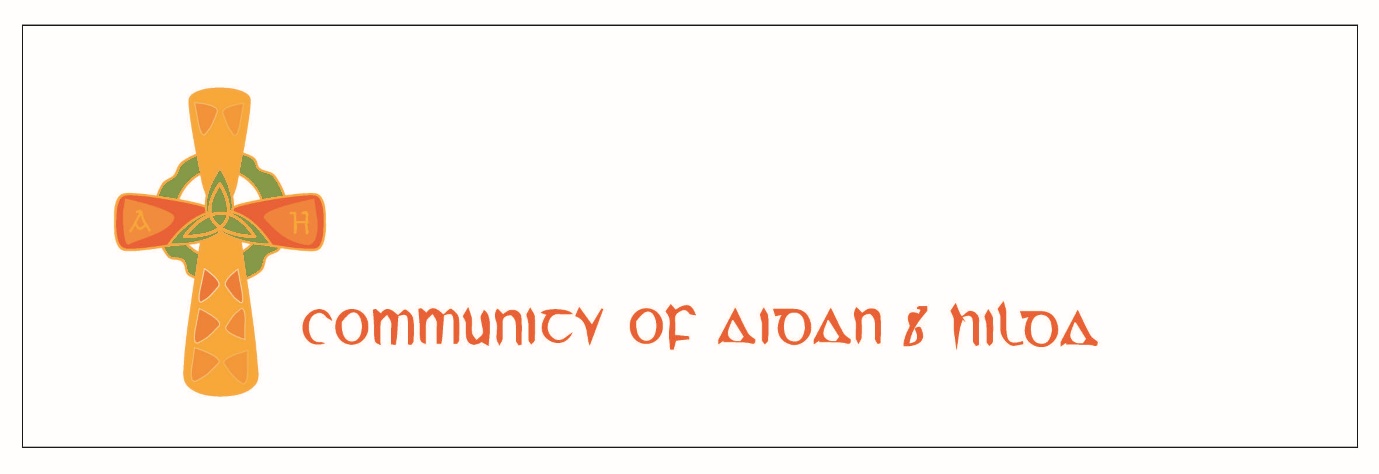 Retreat List 2022Connections - a retreat for women onlyDates: Friday 6th to Monday 9th May Retreat Leaders: Shona Stirling and Faith BrennanCosts (including lunches and dinners):Bedroom with ensuite shower room at High Rigg: £295Bedroom with shared shower room at Shalom: £245One bedroom flat: £345(where two people share a room, the price for the second person is 50%)This retreat is about pressing the pause button on your life and taking time to reconnect with God, yourself and others.  The journey towards God includes increasing self-awareness and soul wholeness.  For that to happen we need safe spaces to stop and ask, “What now God?”.  This retreat offers you that space.  To book, please email faith.brennan@gmail.comCave, Table, RoadDates: Friday 13th to Tuesday 17th MayRetreat Leader: Scott BrennanCosts (including lunches and dinners):Bedroom with ensuite shower room at High Rigg: £325Bedroom with shared shower room at Shalom: £275One bedroom flat: £345Meals and retreat only: £125(where two people share a room, the price for the second person is 50%)This retreat looks at how to live with a holistic approach to life. It is inspired by the story of Elijah, who found that, despite his "success", he entered a period of opposition and questioning. He needed an encounter with God to get back on track. This experience released him to discover his true self and pass on his wisdom.The retreat has lots of free space to rest, enjoy the beauty of Holy Island, go deep, enjoy food together and take part in rhythms of prayer in community.To book, please email faith.brennan@gmail.comLiving from the True SelfDates: Monday 23rd to Friday 27th May Retreat Leader: Brother CassianAbout the retreat: some of the Christian Mystics talk about the difference between the True Self and the False Self, as does Carl Jung in Jungian psychology. The False self is the created persona we project into the world, which is ego driven, but the True self is the Divine image in which we are created, the very essence of our inner selves, who we truly are.To transition from the False self to the True self is a journey of transformation through life. Come and learn more about this and how one can step onto the transformative path from the False self to the True self, discovering the Divine image within and the true essence of our being.For costs and to book, please contact WaymarkMinistries@live.co.ukRetreats for Ministry Leaders and their SpousesDates: four weekend options in 2022Retreat Leaders: Scott and Faith BrennanContact Scott at scott.brennan12@gmail.com for more informationCosts (including lunches and dinners):Bedroom with ensuite shower room at High Rigg: £155Bedroom with shared shower room at Shalom: £135One bedroom flat: £175(where two people share a room the price for the second person is 50%)(there is an option to stay an extra night)About the retreats: Leadership is currently in the crucible of transition and transformation. This liminal space requires new practices and time priorities, which is a serious challenge because many leaders are living with demands that are unsustainable. We want to live a life worth imitating that includes a healthy, balanced Way of Life, but find our current culture of haste works against this. We can feel trapped on the hamster wheel of ministry.These retreats offer a balance of prayer, time for personal reflection and rest, thought provoking input and time with others.  To book, please email faith.brennan@gmail.comThe Art of PeaceDates: Monday 19th to Friday 23rd SeptemberRetreat Leader: Brother Cassian (David Cole)Teaching and practice based on the book ‘The Art of Peace’ by David ColeFor costs and to book, please contact WaymarkMinistries@live.co.ukIgniting the FlameA retreat for this year’s participants on the Igniting the Flame courseDates: Monday 3rd to Friday 7th OctoberMore details will be sent out to ITF students and tutors soon.Working WeeksIn January 2023 we will be having two work weeks on the island (dates TBC).  These weeks will combine prayer rhythms and work on the CAH properties, with space to retreat and rest.  Accommodation will be provided free of charge.The work will include decorating, DIY, cleaning and gardening.To register your interest, please email faith.brennan@gmail.comDIY RetreatsOur retreat houses are available to book all year round.  Great for families, groups and individuals.  We hold open prayer times at midday and 9pm Monday to Friday.  There is access to the Celtic Studies Library and Meeting Place (a space for prayer, reading and meeting others) 9:30 – 6pm in Starbank Cottage very near all our retreat houses.  It is also possible to book sessions with people on the island or online to help guide your retreat.  There are books and information in the retreat houses to help support retreats and introduce you to Holy Island.For full information, including costs, and to book, please email holyislandretreats@gmail.com